Расписание непосредственно образовательной деятельности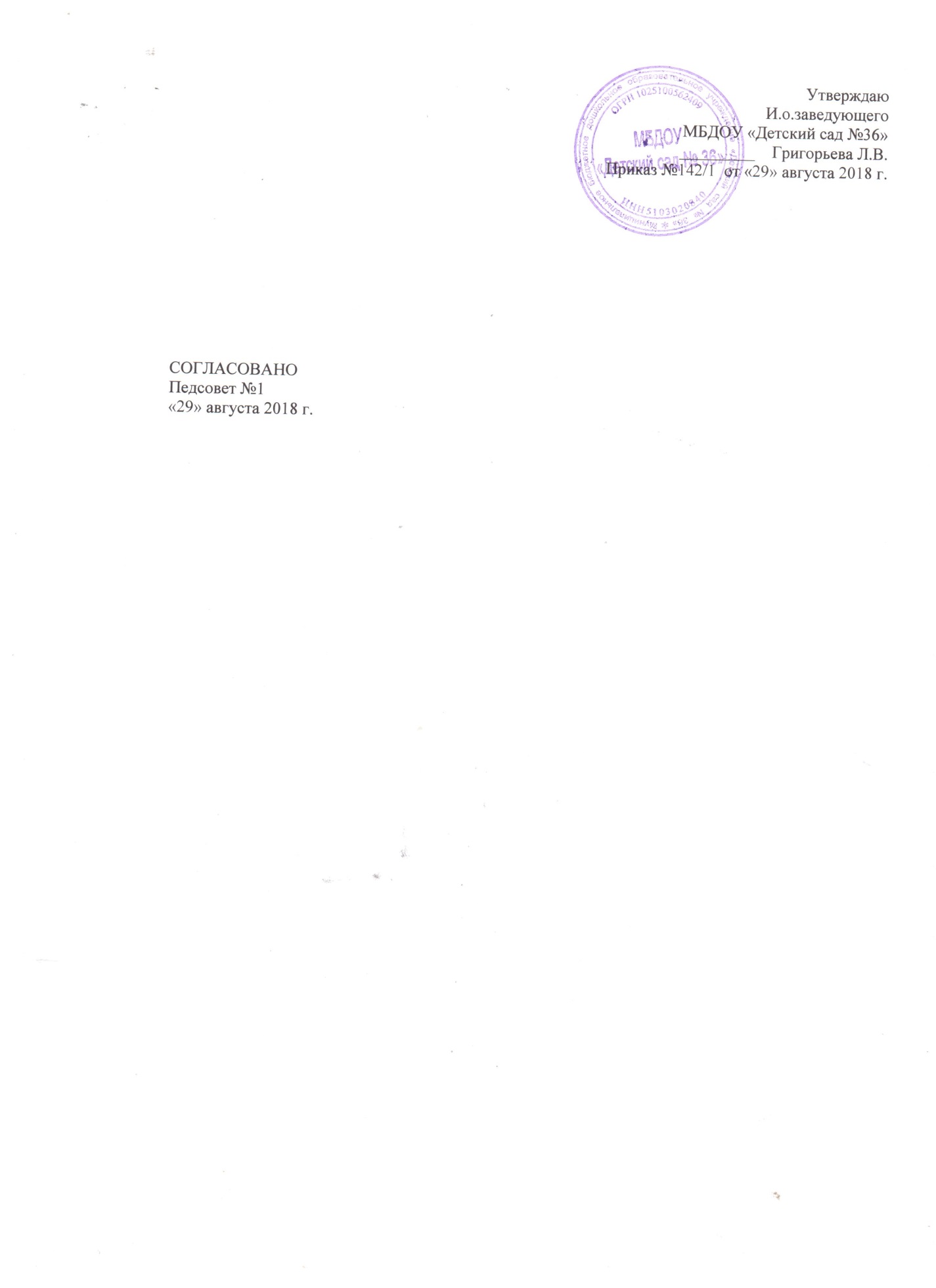 на 2018 – 2019 уч. годРанний возрастМладший возрастСредний возрастПодготовительная группа (6-7 лет) понедельник1.Худ-эстет.развитие/Рисование8.50-9.00/9.09.101.Худ. –эстет. развитие /музыка9.05-9.201.Худ-эстет. развитие (ИЗО)9.00-9.201.Познавательное развитие9.00-9.30понедельник.2.Худ. –эстет. развитие/Музыка15.30-15.40/15.40-15.502Познавательное развитие9.30-9.452.Худ.-эстет. развитие /Музыка9.30-9.502.Художественно-эстетическое развитие  /Музыка10.00 -10.30понедельник.2.Худ. –эстет. развитие/Музыка15.30-15.40/15.40-15.502Познавательное развитие9.30-9.452.Худ.-эстет. развитие /Музыка9.30-9.503. Физическое развитие15.20-15.45-старшая группа15.50 – 16.20- подготовительная группавторник1.Познавательное развитие(предметный мир, игры-инсценировки / развитие речи8.50-9.00 / 9.10-9.201.Познавательное развитие(ФЭМП и сенсорное развитие)9.00-9.151.Познавательное развитие/математика9.00-9.201.Познавательное развитие  (ФЭМП и сенсорное развитие) 9.00-9.30вторник2.Физическое развитие(в группе)15.30-15.40 /15.50-16.002. Худ.эстет.развитие/Рисование9.30-9.452.Физическое развитие (в зале)15.30-15.502 Худ.-эстет. развитие /Рисование 9.40 –10.10вторник2.Физическое развитие(в группе)15.30-15.40 /15.50-16.002. Худ.эстет.развитие/Рисование9.30-9.452.Физическое развитие (в зале)15.30-15.503.Речевое развитие10.20– 10.50среда1.Познавательное развитие8.50-9.00 / 9.10-9.201.Худ.-эстет. развитие /Музыка9.00-9.151.Социально - коммуникативное + художественная литература9.00-9.201. Познавательное развитие (ФЭМП и сенсорное развитие)9.00-9.30среда1.Познавательное развитие8.50-9.00 / 9.10-9.202.Физическое развитие15.20-15.352.Худ.эстет.развитие /Музыка9.30-9.50среда2.Развитие движений15.30-15.40 /15.50-16.002.Физическое развитие15.20-15.352.Худ.эстет.развитие /Музыка9.30-9.502. Соц.ком. развитие9.40 – 10.10среда2.Развитие движений15.30-15.40 /15.50-16.002.Физическое развитие15.20-15.352.Худ.эстет.развитие /Музыка9.30-9.503.Физическое развитие 15.40 – 16.10 ( в зале)четверг1.Игры со строительным материалом / развитие речи8.50-9.00 / 9.10-9.201.Развитие речи9.00-9.151. Физическое развитие9.00-9.201.Речевое развитие (Обучение грамоте. Подготов. группа)9.00-9.30- подготовительная группа9.00-9.25- музыка (старшая группа)четверг2.Развитие движений (в группе)15.30-15.40 / 15.50-16.002.Физическое развитие9.25-9.402. Познавательно-исследовательская(формирование целостной картины мира/социализация и безопасность)9.30-9.502 Речевое развитие9.40-10.05-старшая группа9.40-10.10-подготовительная группа музыкачетверг2.Развитие движений (в группе)15.30-15.40 / 15.50-16.002.Физическое развитие9.25-9.402. Познавательно-исследовательская(формирование целостной картины мира/социализация и безопасность)9.30-9.501.Развитие речи 9.40-10.102.Художественно-эстетическое развитие (ИЗО)9.40-10.10Пятница1.Худ-эстет.развитие/музыка8.50-9.001. Худ. эстет. развитие/Лепка/аппликация 9.00-9.151.Худ.-эстет. развитие /Аппликация/лепка9.00-9.201.Развитие речи 9.40-10.102.Художественно-эстетическое развитие (ИЗО)9.40-10.10Пятница2. Худ.-эстет.развитие/рисование15.30-15.40 / 15.50-16.002.ффизическое развитие 15.20-15.352.Физическое развитие (на улице)15.40-16.002.Художественно-эстетическое развитие(лепка/конструирование)15.40 -16.1010 НОД по 10 мин.Итого: 1 час 40 мин.10 НОД по 15 мин.Итого: 2 часа 30 мин.10 НОД не более  20 мин.Итого: 3 часа 15 минНОД в день не более 90 мин. в первую половину дня непрерывной деятельностиИтого: 8 ч. 50 мин.Вторая половина дня НОД в неделю: 50 мин.